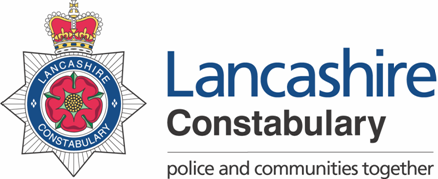 ROLE PROFILEPlease note the link will provide information about all competency levels however you should refer to the level indicated above. The levels are progressive so for example if level 2 is applicable all the areas in Level 1 & 2 in that competency area would apply to the role.Please note that the use of the terms “Assessment & Interview” is based upon candidates being successfully short-listed. In addition, the Division reserves the right to select the most suitable candidate based upon any combination of assessments that is deems appropriate.	 Date last updated: 20 November 2018 Post Title:Custody Detention OfficerCustody Detention OfficerGrade:LC4JE: 1746Location:VariousVariousResponsible to:Custody Sergeant / Senior Custody Detention OfficerCustody Sergeant / Senior Custody Detention OfficerJob Purpose:The Custody Detention Officer role is responsible for assisting in the secure detention, care and welfare of detained persons and their property, in accordance with the powers as detailed in the Police Reform Act 2002, ensuring compliance with the provisions of the Police and Criminal Evidence Act 1984.Key Responsibilities:This is not a comprehensive list of all the tasks which may be required of the post holder. It is illustrative of the general nature and level of responsibility of the work to be undertaken.To assist in the delivery of a professional service within the Custody environment by:Implementing all relevant legislation and applying policies appropriately to ensure high standards of security and safety are maintained within the Custody Suite.Assisting in the accurate and prompt maintenance of custody records to ensure the integrity of the data being held.Completing antecedent forms, obtaining fingerprints, photographs, DNA samples from detained persons and completing ACRO checks as directed, ensuring compliance with all relevant legislation.Searching each cell before and after use to detect and arrange the repair of any damage caused, reporting and following correct procedures to maintain a safe custody facility.Searching detainees – performing physical searching of detainees, retaining and recording of personal possessions, ensuring compliance with force policy and procedures.Preparing and serving all food and drinks, as required, for detained persons and other items as requested ensuring compliance with food hygiene regulations and maintaining the welfare and decency of the detainee.Supervising visits by official representatives/agencies and ensuring visits by relatives are continuously monitored to maintain security in the custody facility, in compliance with force policy.Notifying the Custody Officer of any changes in behaviour or well-being of detainees so that any vulnerability or welfare concerns are identified.Establishing and maintaining professional partnerships with all organisations and individuals involved in the Criminal Justice System.Administering first-aid where necessary.Obtaining appropriate Medical or Mental Health services for detained persons when required.Securing and storing evidential property in compliance with force policy and ensure the accurate return and / or transfer of property.Monitoring the custody suite environment, reporting any issues, to ensure the general cleanliness, hygiene and operational effectiveness of the custody facility at all times.Assisting police officers and/or restraining detainees as directed, in the execution of their duties to ensure the safety and security of those within the custody facility.Being responsible for keeping up to date with any changes to legislation, force policy and any recent cases that may affect the custody process. To carry out any other duties which are consistent with the nature, responsibilities and grading of the postBehaviours :Behaviours :Behaviours :The Competency and Values Framework (CVF) has six competencies that are clustered into three groups. These competencies will be incorporated into the interview stage of the selection process.For more details on these competencies please follow the link provided.https://profdev.college.police.uk/competency-values/This role is required to operate at or be working towards the levels indicated below:The Competency and Values Framework (CVF) has six competencies that are clustered into three groups. These competencies will be incorporated into the interview stage of the selection process.For more details on these competencies please follow the link provided.https://profdev.college.police.uk/competency-values/This role is required to operate at or be working towards the levels indicated below:The Competency and Values Framework (CVF) has six competencies that are clustered into three groups. These competencies will be incorporated into the interview stage of the selection process.For more details on these competencies please follow the link provided.https://profdev.college.police.uk/competency-values/This role is required to operate at or be working towards the levels indicated below:Resolute, compassionate and committedResolute, compassionate and committedResolute, compassionate and committedBehaviourLevelTo be Identified byWe are emotionally aware1InterviewWe take ownership1InterviewInclusive, enabling and visionary leadershipInclusive, enabling and visionary leadershipInclusive, enabling and visionary leadershipWe are collaborative1InterviewWe deliver, support and inspire1InterviewIntelligent, creative and informed policingIntelligent, creative and informed policingIntelligent, creative and informed policingWe analyse critically1InterviewWe are innovative and open minded1InterviewValues :Values :All roles are expected to know understand and act within the ethics and values of the Police Service. These will be assessed within the application/assessment or interview stage of the recruitment/selection process.All roles are expected to know understand and act within the ethics and values of the Police Service. These will be assessed within the application/assessment or interview stage of the recruitment/selection process.IntegrityImpartialityPublic ServiceTransparencyQualification Qualification Qualification EssentialDesirableTo be identified bySuccessful completion of the Custody Detention Officer Course prior to initial deployment.   Application Form/Training recordKnowledge / ExperienceKnowledge / ExperienceKnowledge / ExperienceExperience of dealing with people in difficult, sometimes confrontational circumstancesApplication Form/ InterviewExperience of communicating with individuals from a variety of backgroundsExperience of working in a security or similar environmentApplication Form/ InterviewExperience of working on own initiative, investigating problems, developing solutions and taking appropriate timely action to resolve themKnowledge and understanding of maintaining security and controlling incidentsInterviewExperience of dealing with vulnerable individualsApplication Form/ InterviewExperience of working effectively as part of a teamApplication Form/ InterviewExperience of inputting and maintaining computerised and manual filing/recording systemsExperience of using Microsoft Software Applications, including MS Office – Word.InterviewExperience of maintaining strict confidentiality, using tact and diplomacy where applicable.Application Form/ InterviewOtherOtherOtherAn acceptable level of sickness absence in accordance with the Constabulary’s Attendance PolicyAttendance to be checked post interview by Recruitment for internal staff, via references for external applicantsRequirement to provide DNA sample to be entered on the Central Elimination DatabaseThis will be undertaken by Scientific SupportAbility to travel on Constabulary business InterviewDemonstrates a flexible approach to working practices and hoursInterviewPhysically fitMeet the standards required for the Risk Assessment based Medical Examination for this roleWilling to work anywhere within the Force, as requiredInterviewFull Driving LicenceApplication Form